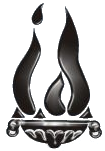 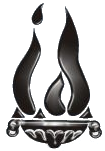 EXAMENES FINALES – TECNICO SUPERIOR EN DIAGNOSTICO POR IMÁGENES –MAYO - JUNIO / JULIO-AGOSTO / OCTUBRE /NOVIEMBRE - DICIEMBRE 2023(SUJETO A MODIFICACIONES)FECHACURSOHORARIOMATERIAPROF. TITULARPROFESOR/APROFESOR/APROFESOR/AMARTES 30/05/2023MARTES 01/08/2023MARTES 03/10/2023MARTES 21/11/2023MARTES 05/12/20233° A18:00 HSORG. Y GESTION DE LAS INST. DE SALUDVELARDEZ CINTHIAPONCE ROMINACARABAJAL MATEOVELIZ DIEGOMIERCOLES 31/05/2023MIERCOLES 02/08/2023MIERCOLES 04/10/2023MIERCOLES 22/11/2023MIERCOLES 06/12/20231° A18:00 HSFISICO QUIMICAGARCIA P. FERNANDOCHAYLE LUZPEREZ R. CAROLINAALTAMIRANO SILVIAMIERCOLES 31/05/2023MIERCOLES 02/08/2023MIERCOLES 04/10/2023MIERCOLES 22/11/2023MIERCOLES 06/12/20231° A18:00 HSFUNDAMENTOS DE ESTERILIZACIONCHAYLE LUZPEREZ R. CAROLINAGARCIA P. FERNANDOALTAMIRANO SILVIAMIERCOLES 31/05/2023MIERCOLES 02/08/2023MIERCOLES 04/10/2023MIERCOLES 22/11/2023MIERCOLES 06/12/20232° A18:00 HSFARMACOLOGIAPEREZ R. CAROLINAALTAMIRANO SILVIAGARCIA P. FERNANDOCHAYLE LUZMIERCOLES 31/05/2023MIERCOLES 02/08/2023MIERCOLES 04/10/2023MIERCOLES 22/11/2023MIERCOLES 06/12/20231° A18:00 HSCONDICIONES Y MEDIO AMBIENTE DE TRABAJOPEREZ R. CAROLINAGARCIA P. FERNANDOALTAMIRANO SILVIACHAYLE LUZMIERCOLES 31/05/2023MIERCOLES 02/08/2023MIERCOLES 04/10/2023MIERCOLES 22/11/2023MIERCOLES 06/12/20231° A18:00 HSTECNOLOGIA INFORMATICAALTAMIRANO SILVIAPEREZ R. CAROLINAGARCIA P. FERNANDOCHAYLE LUZJUEVES 01/06/2023JUEVES 03/08/2023JUEVES 05/10/2023JUEVES 23/11/2023JUEVES 07/12/20231° A 19:00 HSANATOMIA Y FISIOLOGIA I PUJOL SANTIAGOGARCIA CRISTIANPLAZA PABLOACEVEDO ALFREDOJUEVES 01/06/2023JUEVES 03/08/2023JUEVES 05/10/2023JUEVES 23/11/2023JUEVES 07/12/20233°A18:00 HSETICA Y DEONTOLOGIAPLAZA PABLOGARCIA CRISTIANPUJOL SANTIAGOACEVEDO ALFREDOJUEVES 01/06/2023JUEVES 03/08/2023JUEVES 05/10/2023JUEVES 23/11/2023JUEVES 07/12/20233°A18:00 HSMETODOLOGIA DE LA INVESTIGACION Y BIOESTADISTICAPLAZA PABLOGARCIA CRISTIANPUJOL SANTIAGOACEVEDO ALFREDOJUEVES 01/06/2023JUEVES 03/08/2023JUEVES 05/10/2023JUEVES 23/11/2023JUEVES 07/12/20231° A 18:00 HSCOMUNICACIÓN Y PRODUCCION DE TEXTOSGARCIA CRISTIANPLAZA PABLOPUJOL SANTIAGOACEVEDO ALFREDOLUNES 05/06/2023LUNES 07/08/2023LUNES 09/10/2023LUNES 27/11/2023LUNES 11/12/20231° A18:00 HSSALUD PUBLICA GASPA CHRISTIANASUS CARIMSUELDO YESSICABARRIONUEVO CAROLINALUNES 05/06/2023LUNES 07/08/2023LUNES 09/10/2023LUNES 27/11/2023LUNES 11/12/20231° A18:00 HSTEC. DE DIAGNOSTICO POR IMÁGENES IGASPA CHRISTIANASUS CARIMSUELDO YESSICABARRIONUEVO CAROLINALUNES 05/06/2023LUNES 07/08/2023LUNES 09/10/2023LUNES 27/11/2023LUNES 11/12/20232° A18:00 HSTEC. DE DIAGNOSTICO POR IMÁGENES IIASUS CARIMGASPA CHRISTIANSUELDO YESSICABARRIONUEVO CAROLINALUNES 05/06/2023LUNES 07/08/2023LUNES 09/10/2023LUNES 27/11/2023LUNES 11/12/20232° A18:00 HSBIOFISICASUELDO YESSICAASUS CARIMGASPA CHRISTIANBARRIONUEVO CAROLINAMARTES 06/06/2023MARTES 08/08/2023MARTES 10/10/2023MARTES 28/11/2023MARTES 12/12/20232° A18:00 HSBIOSEGURIDADCARRIZO ALEJANDROACEVEDO ALFREDOGASPA CHRISTIANVELARDEZ CINTHIAMARTES 06/06/2023MARTES 08/08/2023MARTES 10/10/2023MARTES 28/11/2023MARTES 12/12/20232° A 18:00 HSPSICOLOGIAACEVEDO ALFREDOCARRIZO ALEJANDROGASPA CHRISTIANVELARDEZ CINTHIAMIERCOLES 07/06/2023MIERCOLES 09/08/2023MIERCOLES 11/10/2023MIERCOLES 29/11/2023MIERCOLES 13/12/20232° A18:00 HSASISTENCIA MEDICAS BASICASLUCERO CARLAFERNANDEZ G. VICTORIAALBORNOZ ALEJANDRAASUS CARIMMIERCOLES 07/06/2023MIERCOLES 09/08/2023MIERCOLES 11/10/2023MIERCOLES 29/11/2023MIERCOLES 13/12/20232° A18:00 HSANATOMIA Y FISIOLOGIA IIFERNANDEZ G. VICTORIAALBORNOZ ALEJANDRALUCERO CARLAASUS CARIMMIERCOLES 07/06/2023MIERCOLES 09/08/2023MIERCOLES 11/10/2023MIERCOLES 29/11/2023MIERCOLES 13/12/20233° A18:00 HSINGLES TECNICOALBORNOZ ALEJANDRALUCERO CARLAFERNANDEZ G. VICTORIAASUS CARIMMIERCOLES 07/06/2023MIERCOLES 09/08/2023MIERCOLES 11/10/2023MIERCOLES 29/11/2023MIERCOLES 13/12/20233° A18:00 HSPROC. TECNOLOG. ESPEC. PARA DIAG. POR IMAGENESJUAREZ DANIELAGASPA CHRISTIANSIR LANDRIEL DANIELALTAMIRANO SILVIAMIERCOLES 07/06/2023MIERCOLES 09/08/2023MIERCOLES 11/10/2023MIERCOLES 29/11/2023MIERCOLES 13/12/20233°A18:00 HSRADIOPROTECCIONGASPA CHRISTIANSIR LANDRIEL DANIELJUAREZ DANIELAALTAMIRANO SILVIAMIERCOLES 07/06/2023MIERCOLES 09/08/2023MIERCOLES 11/10/2023MIERCOLES 29/11/2023MIERCOLES 13/12/20233°A18:00 HSEMBRIOLOGIA Y PATOLOGIASIR LANDRIEL DANIELGASPA CHRISTIANJUAREZ DANIELAALTAMIRANO SILVIAJUEVES 08/06/2023JUEVES 10/08/2023JUEVES 12/10/2023JUEVES 30/11/2023JUEVES 14/12/20231° A18:00 HSPRACTICAS PROFESIONALIZANTES IGASPA CHRISTIANSIR LANDRIEL DANIELBARRIONUEVO CAROLINAJUAREZ DANIELAJUEVES 08/06/2023JUEVES 10/08/2023JUEVES 12/10/2023JUEVES 30/11/2023JUEVES 14/12/20232° A18:00 HSPRACTICAS PROFESIONALIZANTES IIGASPA CHRISTIANSIR LANDRIEL DANIELBARRIONUEVO CAROLINAJUAREZ DANIELAJUEVES 08/06/2023JUEVES 10/08/2023JUEVES 12/10/2023JUEVES 30/11/2023JUEVES 14/12/20233° A18:00 HSPRACTICAS PROFESIONALIZANTES IIISIR LANDRIEL DANIELGASPA CHRISTIANBARRIONUEVO CAROLINAJUAREZ DANIELA